Srdečně vás zveme naADVENTNÍ  KONCERT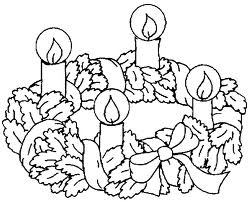 v kostele Svatého Ducha v Šumné 	na 3. neděli adventní 16.12.2012 v 16 hodin.Účinkuje vokálně- instrumentální skupina Mosty ze Znojma.Vstupné dobrovolné.Pořádá FATYM Vranov nad Dyjí.